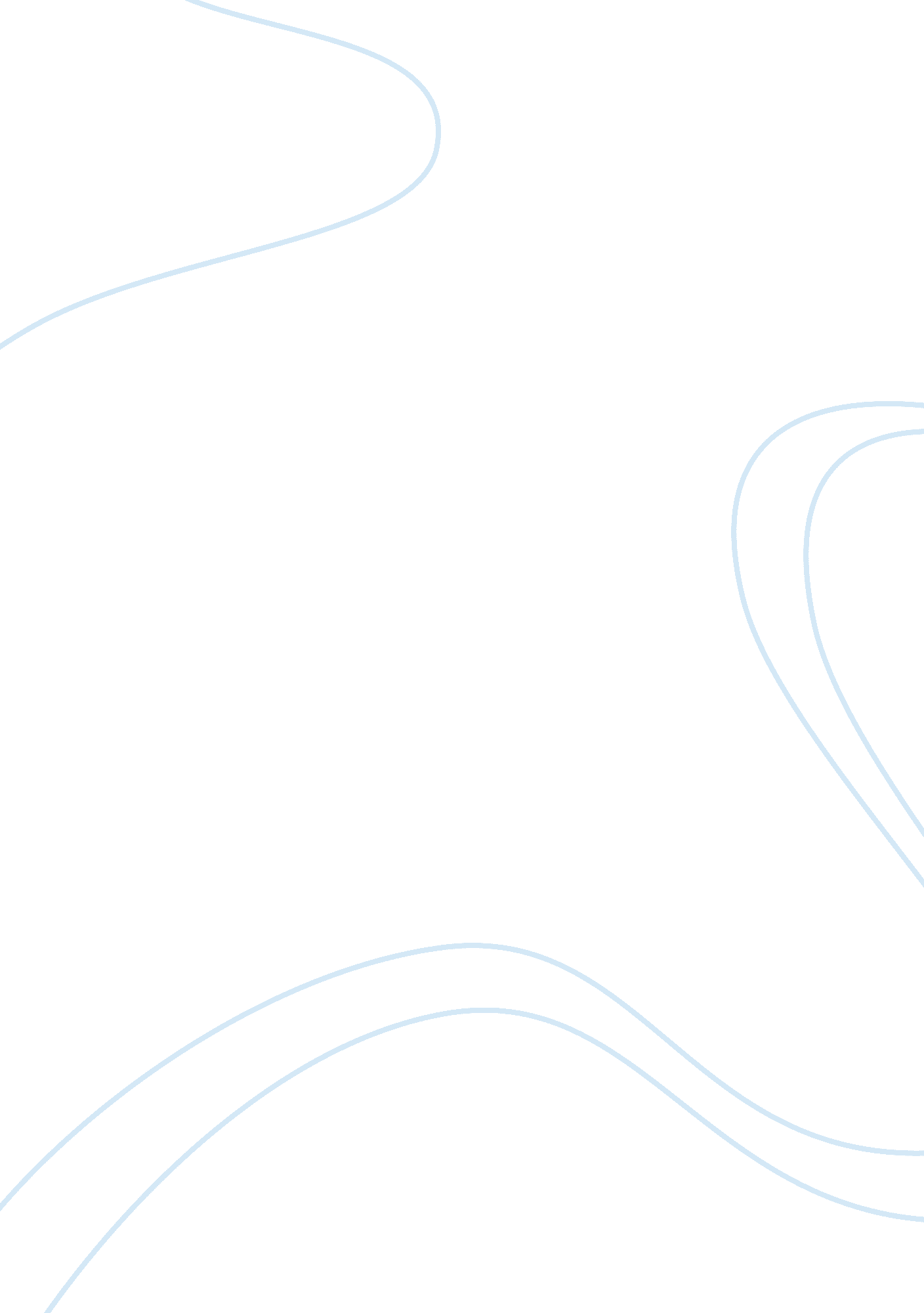 The child-centered curriculum proposed by john deweyEducation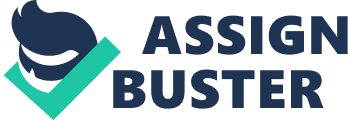 It not only set a perception where they are trusted but also divulge things they are capable of doing. Students, in able to be more effective should know what they really want. This will help them decide which field to pursue. Here, they are more assured to keep on track because they go on the path that interests them. As a shift manager, I seldom put my team under pressure. I motivate them by engaging them with health challenges, achievements, and fair recognitions. 
As aforementioned above, I am sensitive to my team's' feelings rather than the goal. If truth be told, my management style varies towards different people just like curriculum towards students. In my job, I tend to handle different people. Same with John Dewey's treatment to students, I prefer giving my team the right to discover their individuality beyond rules and regulations. This way, they gain self-respect and able to perform well. 
John Dewey's philosophy reminds me of overcoming my autocratic personality. In order to use education as a tool to reform society and create better change, a person should have the drive to develop intelligence. How is it possible for a person to obtain that drive if he, himself is not focused on the field he is taking or force to be someone he isn't Taking for granted an individuals' sole character is no use if the goal is storing information. It just leads to confusion and a lack of confidence in his part. As an effective instructor, one should know the difference between informing and teaching. The aim of informing is just to let someone know of the basics. Teaching is beyond that. Its aim is to let someone know what he/she doesn't know yet. It is a notion that considering the learner's capacity and interests helps an instructor find efficient ways to teach him. 
It is discernible that John Dewey's philosophy should be taken into consideration by most people. In order to produce a better generation, superiors should start making them feel valued. This will help the succeeding generation see their worth that will help them create goals not only for themselves but for others' betterment. Maria Robinson was right when she said that " Nobody can go back and start a new beginning, but anyone can start today and make a new ending". It is not too late to appreciate John Dewey's philosophy and start putting it in action. Besides, nothing is harmful if education will be seen this way. 